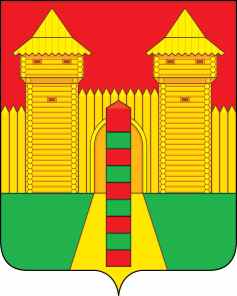 АДМИНИСТРАЦИЯ  МУНИЦИПАЛЬНОГО  ОБРАЗОВАНИЯ «ШУМЯЧСКИЙ   РАЙОН» СМОЛЕНСКОЙ  ОБЛАСТИПОСТАНОВЛЕНИЕот 15.10.2021г. № 451        п. Шумячи 	В соответствии постановлением Администрации муниципального образования «Шумячский район» Смоленской области от 18.02.2016 № 101 «Об утверждении Положения о коммерческом найме жилых помещений, находящихся в муниципальной собственности Шумячского городского поселения относящихся к жилищному фонду коммерческого использования» (в редакции постановления Администрации муниципального образования «Шумячский район» Смоленской области от 17.07.2018 № 354), на основании письменного обращения Сливкиной С.С. от 14.10.2021 годаАдминистрация муниципального образования «Шумячский район» Смоленской областиП О С Т А Н О В Л Я Е Т:1. Расторгнуть со Сливкиной С.С. договор коммерческого найма жилого помещения, находящегося в муниципальной собственности Шумячского городского поселения, относящегося к жилищному фонду коммерческого использования от 10.12.2020.2. Признать утратившим силу постановление Администрации муниципального образования «Шумячский район» Смоленской области от 10.01.2020 № 5 «О предоставление жилого помещения». 3. Настоящее постановление вступает в силу со дня его подписания.О расторжении договора коммерческого найма жилого помещения, находящегося в муниципальной собственности Шумячского городского поселения относящегося к жилищному фонду коммерческого использованияГлава муниципального образования «Шумячский район» Смоленской областиА.Н. Васильев